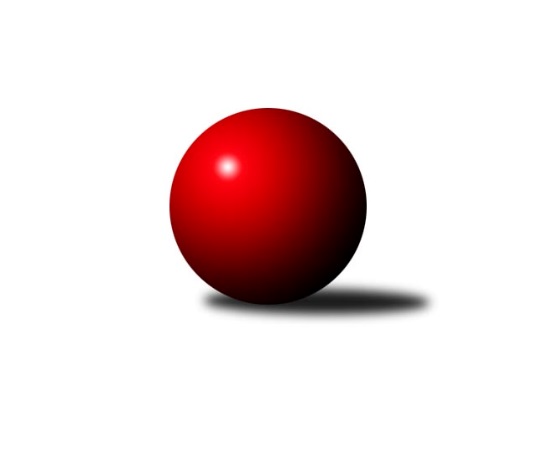 Č.6Ročník 2012/2013	3.11.2012Nejlepšího výkonu v tomto kole: 3354 dosáhlo družstvo: SKK  Náchod1. KLZ 2012/2013Výsledky 6. kolaSouhrnný přehled výsledků:TJ Nový Jičín˝C˝	- TJ Neratovice	6:2	3130:3103	13.0:11.0	3.11.TJ Lokomotiva Česká Třebová	- KK Blansko 	1:7	3139:3328	5.5:18.5	3.11.KK Konstruktiva Praha 	- KK Slavia Praha	7:1	3248:3224	15.5:8.5	3.11.TJ Sokol Husovice	- KK Zábřeh	7:1	3327:3081	18.0:6.0	3.11.TJ Valašské Meziříčí	- SKK  Náchod	3:5	3205:3354	9.0:15.0	3.11.TJ Spartak Přerov	- TJ Sokol Duchcov	5:3	3332:3170	16.0:8.0	3.11.Tabulka družstev:	1.	KK Blansko	6	6	0	0	38.0 : 10.0 	91.0 : 53.0 	 3252	12	2.	TJ Spartak Přerov	6	6	0	0	35.0 : 13.0 	85.5 : 58.5 	 3285	12	3.	KK Slavia Praha	6	5	0	1	31.0 : 17.0 	84.5 : 59.5 	 3177	10	4.	KK Konstruktiva Praha	6	4	0	2	28.0 : 20.0 	77.0 : 67.0 	 3197	8	5.	TJ Sokol Husovice	6	3	0	3	27.0 : 21.0 	76.5 : 67.5 	 3159	6	6.	SKK  Náchod	6	3	0	3	19.0 : 29.0 	68.5 : 75.5 	 3182	6	7.	TJ Sokol Duchcov	6	2	1	3	23.0 : 25.0 	65.0 : 79.0 	 3146	5	8.	TJ Nový Jičín˝C˝	6	2	0	4	21.0 : 27.0 	69.5 : 74.5 	 3175	4	9.	TJ Lokomotiva Česká Třebová	6	1	1	4	16.0 : 32.0 	64.0 : 80.0 	 3114	3	10.	TJ Valašské Meziříčí	6	1	0	5	19.0 : 29.0 	58.5 : 85.5 	 3211	2	11.	KK Zábřeh	6	1	0	5	16.0 : 32.0 	60.5 : 83.5 	 3179	2	12.	TJ Neratovice	6	1	0	5	15.0 : 33.0 	63.5 : 80.5 	 3120	2Podrobné výsledky kola:	 TJ Nový Jičín˝C˝	3130	6:2	3103	TJ Neratovice	Martina Hrdinová	143 	 139 	 128 	144	554 	 3:1 	 545 	 130	148 	 124	143	Petra Jechová	Marie Kolářová	133 	 113 	 140 	123	509 	 2:2 	 503 	 118	121 	 122	142	Zdenka Černá	Dana Viková	129 	 135 	 132 	113	509 	 1:3 	 551 	 145	130 	 134	142	Lucie Holubová	Michaela Nožičková	117 	 122 	 114 	132	485 	 2:2 	 502 	 123	151 	 99	129	Renata Vystrčilová	Lenka Hrdinová	123 	 155 	 144 	124	546 	 3:1 	 489 	 120	117 	 124	128	Eva Dvorská	Nela Pristandová	130 	 123 	 131 	143	527 	 2:2 	 513 	 118	125 	 142	128	Ivana Březinovározhodčí: Nejlepší výkon utkání: 554 - Martina Hrdinová	 TJ Lokomotiva Česká Třebová	3139	1:7	3328	KK Blansko 	Lucie Kaucká	131 	 122 	 143 	111	507 	 1:3 	 563 	 147	156 	 125	135	Lucie Nevřivová	Klára Pekařová	139 	 105 	 122 	164	530 	 1:3 	 529 	 143	140 	 126	120	Zuzana Musilová	Andrea Jánová	139 	 117 	 131 	130	517 	 0.5:3.5 	 552 	 144	135 	 131	142	Soňa Daňková	Alena Holcová	138 	 125 	 114 	131	508 	 0:4 	 599 	 151	157 	 136	155	Zdeňka Ševčíková	Ludmila Johnová	129 	 145 	 148 	147	569 	 3:1 	 526 	 148	130 	 120	128	Dana Musilová	Kateřina Kolářová	120 	 135 	 123 	130	508 	 0:4 	 559 	 126	136 	 137	160	Lenka Kalová st.rozhodčí: Nejlepší výkon utkání: 599 - Zdeňka Ševčíková	 KK Konstruktiva Praha 	3248	7:1	3224	KK Slavia Praha	Eva Kopřivová *1	115 	 121 	 118 	125	479 	 0:4 	 579 	 148	133 	 157	141	Naděžda Dobešová	Martina Čapková	157 	 140 	 140 	117	554 	 3:1 	 540 	 139	117 	 131	153	Blanka Mizerová	Hana Viewegová	135 	 142 	 138 	133	548 	 3:1 	 515 	 155	124 	 129	107	Růžena Smrčková	Petra Najmanová	135 	 142 	 140 	131	548 	 3.5:0.5 	 513 	 125	122 	 135	131	Vlasta Kohoutová	Jana Hrouzová	140 	 138 	 144 	152	574 	 3:1 	 550 	 128	141 	 133	148	Helena Gruszková	Veronika Plasová	142 	 139 	 127 	137	545 	 3:1 	 527 	 133	122 	 143	129	Růžena Smrčkovározhodčí: střídání: *1 od 43. hodu Kateřina KohoutováNejlepší výkon utkání: 579 - Naděžda Dobešová	 TJ Sokol Husovice	3327	7:1	3081	KK Zábřeh	Markéta Gabrhelová	134 	 163 	 127 	128	552 	 3.5:0.5 	 511 	 134	131 	 121	125	Jitka Killarová	Běla Wollerová	124 	 133 	 152 	133	542 	 4:0 	 487 	 121	112 	 124	130	Lenka Horňáková *1	Veronika Štáblová	121 	 154 	 135 	156	566 	 4:0 	 480 	 115	113 	 134	118	Lenka Kubová	Renata Konečná	131 	 139 	 134 	146	550 	 3:1 	 515 	 129	142 	 123	121	Romana Švubová	Zuzana Kolaříková	121 	 127 	 149 	151	548 	 1.5:2.5 	 542 	 121	135 	 152	134	Olga Bučková	Pavlína Procházková	148 	 154 	 121 	146	569 	 2:2 	 546 	 151	120 	 141	134	Olga Ollingerovározhodčí: střídání: *1 od 68. hodu Dana WiedermannováNejlepší výkon utkání: 569 - Pavlína Procházková	 TJ Valašské Meziříčí	3205	3:5	3354	SKK  Náchod	Barbora Křenková *1	110 	 123 	 114 	147	494 	 0:4 	 595 	 131	165 	 134	165	Šárka Majerová	Klára Zubajová	127 	 125 	 134 	122	508 	 1:3 	 535 	 136	144 	 125	130	Linda Utíkalová	Vendula Šebková	147 	 119 	 131 	148	545 	 3:1 	 557 	 136	146 	 130	145	Dana Adamů	Natálie Topičová	138 	 152 	 132 	139	561 	 3:1 	 541 	 143	150 	 127	121	Ilona Bezdíčková	Martina Zimáková	117 	 135 	 133 	131	516 	 0:4 	 572 	 157	136 	 142	137	Michaela Kučerová	Markéta Jandíková	134 	 144 	 168 	135	581 	 2:2 	 554 	 148	127 	 134	145	Aneta Cvejnovározhodčí: střídání: *1 od 61. hodu Martina ZimákováNejlepší výkon utkání: 595 - Šárka Majerová	 TJ Spartak Přerov	3332	5:3	3170	TJ Sokol Duchcov	Martina Janyšková	136 	 135 	 125 	124	520 	 2:2 	 526 	 126	132 	 141	127	Iva Boučková	Gabriela Helisová	151 	 134 	 148 	123	556 	 4:0 	 500 	 129	116 	 135	120	Magdalena Holecová	Kristýna Strouhalová	136 	 150 	 144 	139	569 	 1:3 	 574 	 143	153 	 132	146	Nikol Plačková	Michaela Sedláčková	154 	 146 	 137 	135	572 	 4:0 	 521 	 128	144 	 122	127	Růžena Svobodová	Kamila Katzerová	133 	 133 	 129 	134	529 	 1:3 	 543 	 141	127 	 130	145	Markéta Hofmanová	Jana Holubová	150 	 159 	 143 	134	586 	 4:0 	 506 	 128	115 	 132	131	Alena Šmídovározhodčí: Nejlepší výkon utkání: 586 - Jana HolubováPořadí jednotlivců:	jméno hráče	družstvo	celkem	plné	dorážka	chyby	poměr kuž.	Maximum	1.	Olga Bučková 	KK Zábřeh	566.80	371.6	195.2	2.9	5/5	(602)	2.	Martina Hrdinová 	TJ Nový Jičín˝C˝	562.42	371.3	191.1	3.6	4/4	(576)	3.	Veronika Plasová 	KK Konstruktiva Praha 	560.33	370.1	190.3	2.8	3/3	(581)	4.	Naděžda Dobešová 	KK Slavia Praha	556.17	369.7	186.5	0.8	4/4	(579)	5.	Kamila Katzerová 	TJ Spartak Přerov	555.89	370.8	185.1	3.2	3/3	(591)	6.	Šárka Majerová 	SKK  Náchod	555.50	358.1	197.4	2.8	4/5	(595)	7.	Jana Hrouzová 	KK Konstruktiva Praha 	554.58	371.8	182.8	3.3	3/3	(575)	8.	Michaela Sedláčková 	TJ Spartak Přerov	554.00	353.3	200.7	2.3	3/3	(581)	9.	Lenka Kalová  st.	KK Blansko 	553.83	357.9	195.9	1.7	4/4	(602)	10.	Ludmila Johnová 	TJ Lokomotiva Česká Třebová	553.33	365.4	187.9	3.8	3/3	(616)	11.	Lucie Nevřivová 	KK Blansko 	553.00	365.4	187.6	2.8	4/4	(582)	12.	Markéta Hofmanová 	TJ Sokol Duchcov	552.38	362.0	190.4	3.0	4/4	(614)	13.	Jana Holubová 	TJ Spartak Přerov	550.83	363.2	187.7	2.1	3/3	(586)	14.	Kristýna Strouhalová 	TJ Spartak Přerov	550.38	369.4	181.0	3.4	2/3	(569)	15.	Renata Konečná 	TJ Sokol Husovice	548.89	368.6	180.3	4.2	3/4	(571)	16.	Nikol Plačková 	TJ Sokol Duchcov	548.50	367.5	181.0	4.6	4/4	(585)	17.	Gabriela Helisová 	TJ Spartak Přerov	548.08	368.1	180.0	3.4	3/3	(556)	18.	Zuzana Musilová 	KK Blansko 	547.88	369.9	178.0	5.0	4/4	(612)	19.	Kateřina Fajdeková 	TJ Spartak Přerov	547.67	369.7	178.0	2.4	3/3	(575)	20.	Vendula Šebková 	TJ Valašské Meziříčí	546.33	361.9	184.4	3.5	4/4	(566)	21.	Eva Kopřivová 	KK Konstruktiva Praha 	546.00	369.7	176.3	6.7	3/3	(574)	22.	Zdeňka Ševčíková 	KK Blansko 	545.25	360.5	184.8	3.1	4/4	(599)	23.	Soňa Daňková 	KK Blansko 	543.50	356.2	187.3	3.4	4/4	(567)	24.	Aneta Cvejnová 	SKK  Náchod	542.40	361.0	181.4	2.8	5/5	(570)	25.	Alena Kantnerová 	TJ Valašské Meziříčí	541.50	357.2	184.3	4.0	3/4	(568)	26.	Zuzana Kolaříková 	TJ Sokol Husovice	541.42	363.9	177.5	6.6	4/4	(570)	27.	Lucie Holubová 	TJ Neratovice	540.30	367.2	173.1	3.4	5/5	(551)	28.	Šárka Marková 	KK Slavia Praha	538.78	351.3	187.4	1.4	3/4	(576)	29.	Hana Viewegová 	KK Konstruktiva Praha 	537.75	362.3	175.5	3.4	2/3	(552)	30.	Markéta Jandíková 	TJ Valašské Meziříčí	535.50	373.6	161.9	6.6	4/4	(581)	31.	Pavlína Procházková 	TJ Sokol Husovice	535.33	361.5	173.8	6.2	4/4	(569)	32.	Jitka Killarová 	KK Zábřeh	534.88	355.0	179.9	3.8	4/5	(573)	33.	Michaela Kučerová 	SKK  Náchod	534.60	351.1	183.5	2.0	5/5	(572)	34.	Natálie Topičová 	TJ Valašské Meziříčí	533.42	358.1	175.3	3.9	4/4	(561)	35.	Kateřina Kolářová 	TJ Lokomotiva Česká Třebová	532.25	357.4	174.9	5.5	2/3	(581)	36.	Lenka Hrdinová 	TJ Nový Jičín˝C˝	532.17	349.7	182.5	2.2	4/4	(584)	37.	Martina Zimáková 	TJ Valašské Meziříčí	531.75	362.1	169.7	3.2	4/4	(561)	38.	Klára Zubajová 	TJ Valašské Meziříčí	531.50	369.7	161.8	5.3	3/4	(585)	39.	Lucie Kaucká 	TJ Lokomotiva Česká Třebová	531.44	360.0	171.4	5.6	3/3	(563)	40.	Dana Adamů 	SKK  Náchod	531.40	362.0	169.4	4.4	5/5	(557)	41.	Markéta Gabrhelová 	TJ Sokol Husovice	531.33	371.2	160.2	8.5	3/4	(552)	42.	Romana Švubová 	KK Zábřeh	530.40	358.2	172.2	5.0	5/5	(556)	43.	Marie Kolářová 	TJ Nový Jičín˝C˝	529.17	354.8	174.4	4.6	4/4	(547)	44.	Martina Janyšková 	TJ Spartak Přerov	528.75	358.0	170.8	5.5	2/3	(557)	45.	Helena Gruszková 	KK Slavia Praha	526.92	363.4	163.5	3.3	4/4	(550)	46.	Lenka Kubová 	KK Zábřeh	526.20	350.8	175.4	5.2	5/5	(574)	47.	Blanka Mizerová 	KK Slavia Praha	524.38	354.6	169.8	3.6	4/4	(562)	48.	Nela Pristandová 	TJ Nový Jičín˝C˝	524.33	360.0	164.3	6.0	3/4	(537)	49.	Kateřina Kohoutová 	KK Konstruktiva Praha 	524.00	366.5	157.5	7.5	2/3	(536)	50.	Dana Musilová 	KK Blansko 	523.67	349.3	174.3	6.7	3/4	(552)	51.	Ilona Bezdíčková 	SKK  Náchod	523.00	350.5	172.5	5.5	4/5	(558)	52.	Andrea Jánová 	TJ Lokomotiva Česká Třebová	522.88	366.3	156.6	7.0	2/3	(555)	53.	Martina Čapková 	KK Konstruktiva Praha 	522.83	358.3	164.5	5.0	2/3	(554)	54.	Ivana Březinová 	TJ Neratovice	522.80	354.7	168.1	5.2	5/5	(561)	55.	Simona Koutníková 	TJ Sokol Duchcov	522.33	346.0	176.3	2.6	3/4	(603)	56.	Dana Viková 	TJ Nový Jičín˝C˝	520.50	362.1	158.4	7.6	4/4	(561)	57.	Petra Jechová 	TJ Neratovice	520.40	352.7	167.7	4.1	5/5	(545)	58.	Klára Pekařová 	TJ Lokomotiva Česká Třebová	518.83	361.8	157.0	6.6	3/3	(574)	59.	Renata Vystrčilová 	TJ Neratovice	518.70	352.5	166.2	4.4	5/5	(553)	60.	Iva Boučková 	TJ Sokol Duchcov	518.33	346.3	172.0	6.3	3/4	(526)	61.	Růžena Smrčková 	KK Slavia Praha	517.17	356.7	160.5	3.3	3/4	(547)	62.	Veronika Štáblová 	TJ Sokol Husovice	514.00	351.4	162.6	5.3	3/4	(566)	63.	Petra Abelová 	TJ Nový Jičín˝C˝	512.17	339.0	173.2	3.5	3/4	(550)	64.	Vlasta Kohoutová 	KK Slavia Praha	510.83	343.2	167.7	5.7	4/4	(547)	65.	Michaela Nožičková 	TJ Nový Jičín˝C˝	510.67	360.3	150.3	7.6	3/4	(533)	66.	Petra Najmanová 	KK Konstruktiva Praha 	510.13	334.0	176.1	3.3	2/3	(580)	67.	Eva Dvorská 	TJ Neratovice	509.60	352.0	157.6	5.4	5/5	(539)	68.	Olga Ollingerová 	KK Zábřeh	509.00	344.3	164.8	5.3	4/5	(546)	69.	Alena Šmídová 	TJ Sokol Duchcov	509.00	353.0	156.0	6.0	4/4	(531)	70.	Magdalena Holecová 	TJ Sokol Duchcov	508.67	349.2	159.5	5.8	3/4	(519)	71.	Zdenka Černá 	TJ Neratovice	508.10	345.3	162.8	5.2	5/5	(554)	72.	Alena Holcová 	TJ Lokomotiva Česká Třebová	507.50	349.8	157.7	8.2	2/3	(554)	73.	Růžena Svobodová 	TJ Sokol Duchcov	505.67	352.0	153.7	7.7	3/4	(521)	74.	Lucie Moravcová 	SKK  Náchod	502.75	340.8	162.0	6.3	4/5	(516)	75.	Ivana Majerová 	TJ Sokol Husovice	500.67	353.7	147.0	10.7	3/4	(513)		Jana Račková 	KK Slavia Praha	547.50	361.8	185.8	3.0	2/4	(568)		Lenka Horňáková 	KK Zábřeh	536.00	364.0	172.0	4.8	3/5	(550)		Linda Utíkalová 	SKK  Náchod	535.00	359.0	176.0	5.0	1/5	(535)		Lucie Pavelková 	TJ Valašské Meziříčí	534.00	344.0	190.0	1.0	1/4	(534)		Barbora Křenková 	TJ Valašské Meziříčí	533.00	354.0	179.0	4.0	1/4	(533)		Adéla Kolaříková 	TJ Sokol Duchcov	530.00	354.7	175.3	4.2	2/4	(557)		Monika Trdá 	TJ Sokol Husovice	529.00	354.0	175.0	6.0	1/4	(529)		Jana Volková 	TJ Valašské Meziříčí	525.00	340.0	185.0	6.0	1/4	(525)		Běla Wollerová 	TJ Sokol Husovice	520.50	356.2	164.3	7.2	2/4	(542)		Petra Vlčková 	SKK  Náchod	520.50	357.7	162.8	7.7	3/5	(548)		Dana Wiedermannová 	KK Zábřeh	510.67	355.2	155.5	7.3	3/5	(520)		Soňa Lahodová 	KK Blansko 	502.83	351.5	151.3	7.8	2/4	(509)		Eva Sedláková 	TJ Lokomotiva Česká Třebová	485.00	338.0	147.0	13.0	1/3	(485)		Hana Rubišarová 	TJ Lokomotiva Česká Třebová	468.00	343.0	125.0	16.0	1/3	(468)Sportovně technické informace:Starty náhradníků:registrační číslo	jméno a příjmení 	datum startu 	družstvo	číslo startu
Hráči dopsaní na soupisku:registrační číslo	jméno a příjmení 	datum startu 	družstvo	Program dalšího kola:7. kolo10.11.2012	so	10:00	TJ Sokol Duchcov - TJ Sokol Husovice	10.11.2012	so	10:00	KK Blansko  - TJ Spartak Přerov	10.11.2012	so	10:00	TJ Neratovice - TJ Valašské Meziříčí	10.11.2012	so	11:00	SKK  Náchod - KK Konstruktiva Praha 	10.11.2012	so	12:00	KK Zábřeh - TJ Nový Jičín˝C˝	10.11.2012	so	13:30	KK Slavia Praha - TJ Lokomotiva Česká Třebová	Nejlepší šestka kola - absolutněNejlepší šestka kola - absolutněNejlepší šestka kola - absolutněNejlepší šestka kola - absolutněNejlepší šestka kola - dle průměru kuželenNejlepší šestka kola - dle průměru kuželenNejlepší šestka kola - dle průměru kuželenNejlepší šestka kola - dle průměru kuželenNejlepší šestka kola - dle průměru kuželenPočetJménoNázev týmuVýkonPočetJménoNázev týmuPrůměr (%)Výkon3xZdeňka ŠevčíkováBlansko5993xZdeňka ŠevčíkováBlansko110.535992xŠárka MajerováSKK  Náchod5952xŠárka MajerováSKK  Náchod110.315952xJana HolubováPřerov5862xNaděžda DobešováSlavia109.25791xMarkéta JandíkováVal. Meziříčí5811xPavlína ProcházkováHusovice108.775691xNaděžda DobešováSlavia5791xJana HrouzováKonstruktiva 108.255743xNikol PlačkováDuchcov 5741xVeronika ŠtáblováHusovice108.2566